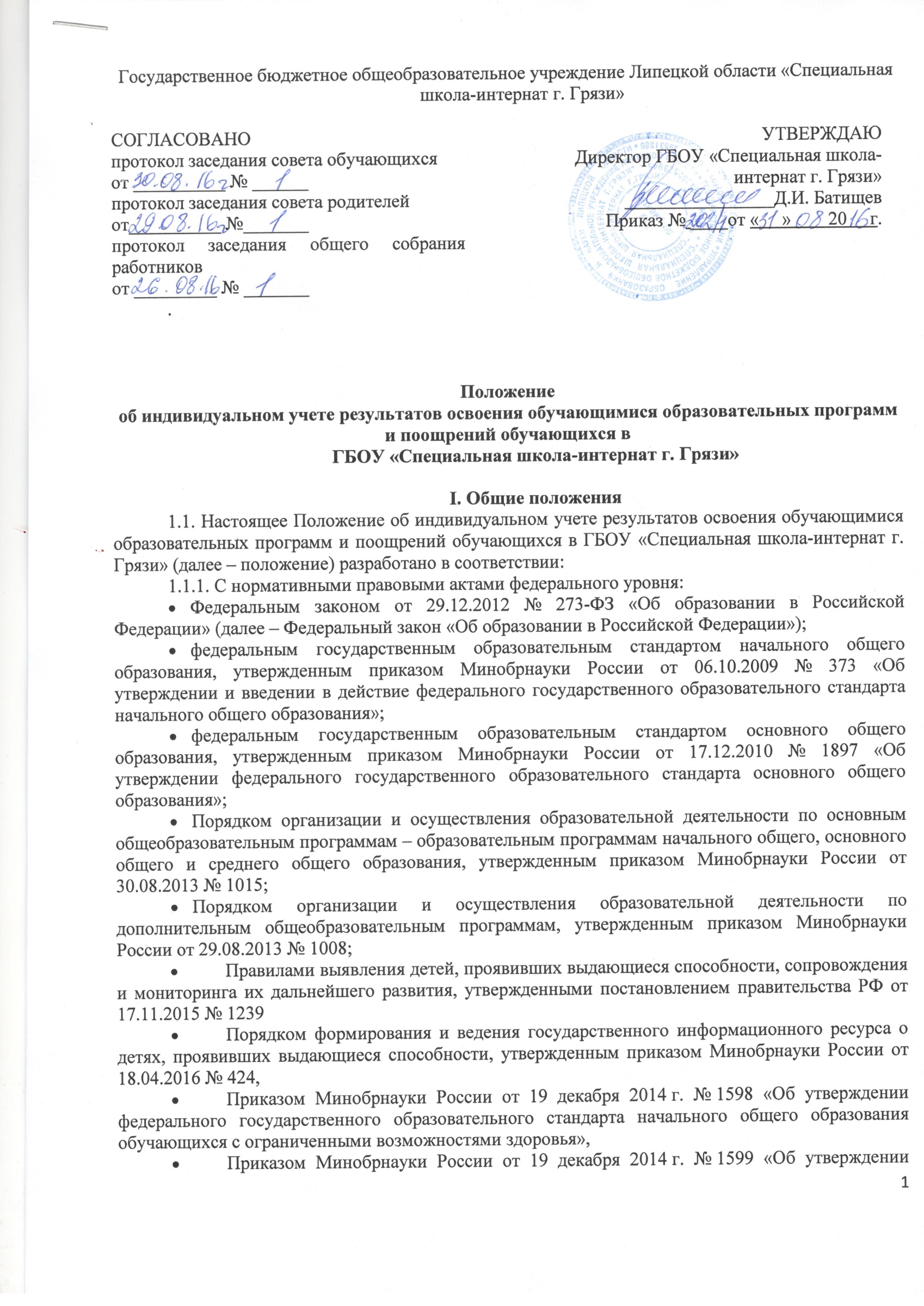 Положение о портфолио обучающегося начальной школы в условиях ФГОС НОО ГБОУ «Специальная школа-интернат г. Грязи»Общие положения1.1. Настоящее Положение о портфолио обучающегося начальной  школы в условиях ФГОС НОО ГБОУ «Специальная школа-интернат г. Грязи» (далее – Положение) разработано в рамках реализации ФГОС НОО, с целью индивидуализации и дифференциации процесса обучения в школе, личностного и профессионального самоопределения обучающихся, формирования у них мотивации на достижение определенных результатов воспитания, развития и социализации. 1.2. Положение определяет порядок оценки деятельности обучающихся общеобразовательного учреждения по различным направлениям с помощью составления комплексного Портфолио.1.3. «Портфель личных достижений» (далее портфолио) – это индивидуальная папка ученика, в которой фиксируются, накапливаются, оцениваются индивидуальные достижения в разнообразных видах деятельности: учебной, творческой, социальной, коммуникативной за учебный год и за весь период его обучения в школе. 1.4. Портфолио ученика начальных классов реализует одно из основных положений Федеральных государственных образовательных стандартов начального общего образования – формирование универсальных учебных действий.1.5. Портфолио ученика – это комплекс документов, представляющих совокупность сертифицированных и несертифицированных индивидуальных учебных достижений, выполняющих роль индивидуальной накопительной оценки.1.6. Портфолио предполагает активное вовлечение обучающихся и их родителей в оценочную деятельность на основе проблемного анализа, рефлексии и оптимистического прогнозирования.2. Цели и задачи портфолио2.1.  Цель внедрения технологии портфолио – отслеживание, учёт и оценивание индивидуальных достижений обучающихся, повышение образовательной активности школьников, создание индивидуального образовательного рейтинга обучающегося, в котором отражены реальные достижения каждого ученика, весь спектр его способностей, интересов, склонностей, знаний и умений.2. 2. Основными задачами применения портфолио являются:создание ситуации успеха для каждого ученика, повышение самооценки и уверенности в собственных возможностях;максимальное раскрытие индивидуальных способностей каждого ребенка;развитие познавательных интересов учащихся и формирование готовности к самостоятельному познанию;формирование установки на творческую деятельность, развитие мотивации дальнейшего творческого роста;формирование положительных моральных и нравственных качеств личности;приобретение навыков рефлексии, формирование умения анализировать собственные интересы, склонности, потребности и соотносить их с имеющимися возможностями;формирование жизненных идеалов, стимулирование стремления к самосовершенствованию;содействие дальнейшей успешной социализации обучающегося.3. Функции портфолио.3.1.Диагностическая — позволяет проследить личностный рост ребенка, формирование умения учиться, дает возможность узнать особенности эмоциональной жизни ученика и учитывать это в общении.3.2.Контролирующая и оценивающая — оценка своих достижений в учебной деятельности, помогает ребенку осознать и зафиксировать свои успехи, проанализировать свой учебный опыт, задуматься над результатами своего труда. 3.3.Воспитательная — осознание в себе ученика, человека, ценностных ориентаций.3.4.Функция творческого развития — позволяет проявить творческие способности.4. Порядок формирования портфолио4.1. Период составления Портфолио – 5лет (1-4 классы начальной школы).4.2. Процессу формирования Портфолио предшествует разъяснительная работа с обучающимися и родителями в начале обучения.4.3. Пополнять  Портфолио должен прежде всего ученик с помощью взрослых (родителей, учителя).4.4. Учитель раз в четверть пополняет обязательную часть Портфолио (после контрольных работ), а в остальном - обучает ученика порядку пополнения Портфеля основным набором материалов и их оцениванию по качественной шкале.4.5. Учет документов, входящих в Портфолио, осуществляет классный руководитель, который оказывает помощь обучающемуся в процессе формирования Портфолио,  осуществляет посредническую функцию между обучающимися и учителями, педагогами дополнительного образования, представителями социума в целях пополнения Портфолио.4.6. Родители оказывает помощь классному руководителю в руководстве самостоятельной работой обучающихся по формированию и оцениванию Портфолио.4.7. Портфолио хранится в школе в течение всего срока пребывания в ней ребенка. При переводе ребенка в другое образовательной учреждение  Портфолио выдается на руки родителям (законным представителям) вместе с личным делом ребенка.4.8. На каникулы Портфолио выдается домой для доработки и знакомства родителей (законных представителей) с его содержанием.5. Участники работы над портфолио и их функциональные обязанности5.1. Участниками работы над портфолио являются учащиеся, их родители, классный руководитель, педагоги дополнительного образования и администрация школы.5.2. Обязанности учащегося: Оформляет портфолио в соответствии с принятой в школе структурой. Все записи ведет аккуратно, самостоятельно и систематически. Ученик имеет право включать в накопительную папку дополнительные разделы, материалы, элементы оформления, отражающие его индивидуальность. А также ученик имеет право на изъятие (замену, добавление) по своему усмотрению любого материала, кроме обязательного, без согласования этих действий с учителем и родителями.5.3. Обязанности родителей:Помогают в оформлении портфолио и осуществляют контроль за пополнением портфолио.5.4. Обязанности классного руководителя:Является консультантом и помощником, в основе деятельности которого – сотрудничество, определение направленного поиска, обучение основам ведения портфолио; организует воспитательную работу с учащимися, направленную на их личностное и профессиональное самоопределение. Осуществляет посредническую деятельность между обучающимися, учителями-предметниками и педагогами дополнительного образования. Осуществляет контроль пополнения учащимися портфолио. Классный руководитель оформляет итоговые документы на основании сертифицированных материалов, представленных в портфолио, и несёт ответственность за достоверность информации, представленной в итоговом документе.5.5. Обязанности администрации учебного заведения:5.5.1. Заместитель директора по воспитательной работе организует работу и осуществляет контроль за деятельностью классных руководителей по реализации технологии портфолио в образовательном процессе школы и несёт ответственность за достоверность сведений, входящих в портфолио. 5.5.2. Руководитель образовательной организации разрабатывает и утверждает нормативно-правовую базу, обеспечивающую ведение портфолио, а также распределяет обязанности участников образовательного процесса по данному направлению деятельности. Создает условия для мотивации педагогов к работе по новой системе оценивания и осуществляет общее руководство деятельностью педагогического коллектива по реализации технологии портфолио в практике работы школы.6. Структура, содержание и оформление портфолио6.1.Портфолио ученика имеет следующие разделы 6.1.1. «Титульный лист».Содержит основную информацию (фамилия имя и отчество; учебное заведение, класс), контактную информацию и фото ученика. Важно дать ребенку самому выбрать фотографию для титульного листа. (Приложение 1)6.1.2. Раздел «Мой мир».	"Мое имя" - информация о том, что означает имя, можно написать о знаменитых людях, носивших и носящих такое же имя. Если у ребенка редкая или интересная фамилия, можно найти информацию о том, что она означает."Моя семья" - здесь можно рассказать о каждом члене семьи или составить небольшой рассказ о своей семье."Мое село" - рассказ о родном селе, о его интересных местах, в которых ребенок побывал, сопроводить фотографиями. Здесь же можно разместить нарисованную вместе с ребенком схему маршрута от школы до дома. Важно чтобы на ней были отмечены опасные места (пересечения дорог)."Мои друзья" - фотографии друзей, информация об их интересах, увлечениях."Мои увлечения" - небольшой рассказ о том, чем увлекается ребенок. Здесь же можно написать о занятиях в спортивной секции."Моя школа" - рассказ о школе и о педагогах, небольшие заметки о любимых школьных предметах."Мой характер" – рассказ о своих предпочтениях, привычках, особенностях.6.1.3. Раздел «Мое творчество».В этот раздел ребенок помещает свои творческие работы по разным предметам. Если выполнена объёмная работа (поделка), нужно поместить ее фотографию. Родителям и педагогу необходимо предоставить полную свободу ребенку при наполнении этого раздела!Если работа принимала участие в выставке или участвовала в конкурсе, также необходимо дать информацию об этом мероприятии: название, когда, где и кем проводилось. Хорошо бы дополнить это сообщение фотографией. Если событие освещалось в СМИ или Интернете - надо найти эту информацию.Так же этот раздел заполняется рисунками, фотографиями поделок, собственными стихами, рассказами.Этот раздел включает в себя:*исследовательские работы и рефераты (указываются изученные материалы, название реферата, количество страниц, иллюстраций и т.п.);*проектные работы (указывается тема проекта, дается описание работы. Возможно приложение: фотографии, тексты работы в печатном или электронном виде и другое);*работы по искусству (дается перечень работ, фиксируется участие в выставках);*занятия в учреждениях дополнительного образования (указывается название учреждения или организации, продолжительность занятий и их результаты);*иная информация, раскрывающая творческие, проектные, исследовательские способности обучающихся.6.1.4. «Раздел «Моя учеба».Раздел посвящён школьным предметам и заполняется  написанными контрольными и проверочными работами и тестами; работами, выполненными на отличную отметку; таблицами и  графиками, показывающими динамику обучения письму, скорости чтения и навыкам счета; названиями книг, которые он прочитал, автора и краткое описание прочитанного; ведомостью отметок за четверти и д.т. и т.п.6.1.5. Раздел «Мои достижения».Портфель сертифицированных (документированных) индивидуальных образовательных достижений.Этот раздел включает в себя:*предметные олимпиады - школьные, муниципальные, областные, всеросийские и др.;*мероприятия и конкурсы, проводимые учреждениями дополнительного образования;*тестирования по предметам;*документы или их копии могут быть помещены в приложении к портфолио.Здесь размещаются грамоты, сертификаты, дипломы, благодарственные письма, а также итоговые аттестационные ведомости.6.1.6 Раздел «Отзывы и пожелания».В данном разделе помещается характеристика ученика в конце каждого учебного года  по итогам года, которая описывает его участие в учебной деятельности. Заключения о качестве различных работ, в которых принимал личное участие данный школьник. Рецензия на статью, проект, исследовательскую работу. Сам ребенок здесь может написать свои пожелания учителям и родной школе, какими бы он хотел их видеть и что бы изменил. Отношения обучающегося к различным видам  деятельности, представленные учителями, родителями, возможно, одноклассниками, работниками системы дополнительного образования и др., а также письменный анализ самого школьника своей конкретной деятельности и ее результатов.Благодарственные письма из различных органов и организаций.6.2.Критерии оценки достижений обучающихся (Приложение 5)6.2.1. Анализ и оценка отдельных составляющих Портфолио в целом ведётся с позиций достижения планируемых результатов с учётом основных результатов начального общего образования, устанавливаемых требованиями Стандарта.6.2.2 Оценка тех или иных достижений (результатов), входящих в Портфолио, а также всего Портфолио в целом, либо за определенный период его формирования, может быть как качественной, так и количественной.6.2.3. Оценивать материалы Портфолио должен прежде всего ученик с помощью взрослых (родителей, учителя). Начиная со 2-го класса ученик, обученный учителем, проводит самооценку материалов  Портфолио по качественной шкале: «нормально», «хорошо», «отлично».6.2.4. Оценка как отдельных составляющих, так и Портфолио в целом ведётся на критериальной основе. Критерии оценки вырабатываются обучающимися и классным руководителем совместно и вкладываются в Портфолио.6.2.5. Оценка Портфолио проводится не реже 1 раза в полугодие.6.2.6. При оценке отдельных составляющих  Портфолио  используется уровневая система оценивания, принятая в системе оценивания предметных результатов (традиционная система отметок по 5-балльной шкале). Достижение базового уровня оценки интерпретируется как безусловный учебный успех ребёнка, как исполнение им требований Стандарта и соотносится с оценкой «удовлетворительно» («зачёт»).6.2.7. Количественная оценка материалов Портфолио складывается из следующих обязательных составляющих:- результатов итоговой аттестации (средний балл);- результатов участия в олимпиадах;- результатов участия в научно-практических конференциях;- результатов спортивных достижений и конкурсов в рамках дополнительного образования;- результатов личностных и метапредметных достижений;- динамики развития обучающегося.7. Технология ведения Портфолио7.1.  Портфолио оформляется в соответствии с принятой в школе структурой, указанной в  пункте 4 настоящего Положения самим учеником в папке-накопителе с файлами на бумажных носителях и/или в электронном виде.7.2. По необходимости, работа учащихся с портфолио сопровождается помощью взрослых: педагогов, родителей, классных руководителей, в ходе совместной работы которых устанавливается отношения партнерства, сотрудничества. Это позволяет обучающимся  постепенно развивать самостоятельность, брать на себя контроль и ответственность.7.3. Учащийся имеет право включать в портфолио дополнительные материалы, элементы оформления с учетом его индивидуальности.7.4. При оформлении следует соблюдать следующие требования:Записи вести аккуратно и самостоятельно.Предоставлять достоверную информацию.Каждый отдельный материал, включенный в портфолио, должен датироваться и визироваться (кроме грамот, благодарностей) в течение года.В конце года ученик самостоятельно проводит анализ личных достижений в различных видах деятельности и намечает планы действий с учетом имеющихся результатов.7.5. В начале и конце каждого учебного года учащийся самостоятельно или с помощью родителей  заполняет  Самоанализ начала (окончания) учебного года. Приложение 48. Использование портфолио для оценки образовательных достижений 8.1. Материалы портфолио используются в ходе промежуточной и итоговой аттестации для осуществления комплексной оценки предметных и метапредметных результатов, достигнутых учеником; для подготовки характеристики образовательных достижений ученика по окончании основной ступени обучения или при переводе в другое образовательное учреждение, а также в иных, предусмотренных законодательством, случаях. 8.4. Для оценки метапредметных результатов (определения уровня сформированности различных групп универсальных учебных действий) используются результаты выполнения школьником специальных педагогических диагностических работ (диагностических заданий), входящих в блок обязательных материалов портфолио, и презентации (защиты) школьником индивидуального портфолио в ходе специально организованных открытых мероприятий (родительских собраний, школьных (внутриклассных фестивалей ученических портфолио и т.п.).9. Подведение итогов работыАнализ работы над портфолио и исчисление итоговой оценки проводится классным руководителем. Система оценивания достижений учащихся по материалам портфолио представлена в таблице в Приложении 2.Оценка по каждому виду деятельности суммируется,  вносится в итоговый документ «Сводную итоговую ведомость», утверждается директором и заверяется печатью школы. Образец «Сводной итоговой ведомости» представлен в Приложении 3. По результатам оценки портфолио учащихся проводится годовой образовательный рейтинг, выявляются обучающиеся, набравшие наибольшее количество баллов в классе, параллели, школе. Победители поощряются. Приложение 1.ГБОУ «Специальная школа-интернат г. Грязи»ПОРТФОЛИОФамилия __________________________________________________________Имя ______________________________________________________________Отчество __________________________________________________________Число, месяц, год рождения __________________________________________Год начала работы над портфолио _____________________________________Классный руководитель___________________________________                                                    (Фамилия, имя, отчество) Приложение 2.                                           Лист моих достижений(заполняется обучающимся в конце каждою класса)Приложение 3.Сводная итоговая ведомостьобучающегося_____________________________________________________________ (Ф.И.О)Приложение 4.Самоанализ начала ________/_________ учебного года	(анализ собственных планов и интересов)1. Самые значительные события моей жизни, определяющие мое будущее ____________________________________________________________________________________________________________________________________________________________________________________________________________________________________2. Мне нравится заниматься (я увлекаюсь) ______________________________________________________________________________________________________________________________________________________________________________________3. Мне интересны учебные предметы: _________________________________________________________________________________________________________________4. Чтобы учиться по интересующим меня предметам, у меня есть следующие способности и личные качества, знания и умения ___________________________________________________________________________________________________________________________________________________________________________________________________________________________5. Для обучения по интересующим меня предметам мне не хватает ___________________________________________________________________________________________________________________________________________________________________________________________________________________________________________________________________________________________________________________6. Мои образовательные планы на __________/__________ учебный год:7. Профессии или специальности, о которых я хочу подробнее узнать или попробовать в них себя __________________________________________________________________________________________________________________________________________________________________________________________________________________ Самоанализ по итогам ___________/__________ учебного года1. Итоги прошедшего учебного года для меня: _____________________________________________________________________________________________________________________________________________________________________________________________________________________________________________________________2. Из запланированного мне удалось выполнить__________________________________________________________________________________________________________________________________________________________________________________3. Невыполненным оказалось…, потому что ______________________________________________________________________________________________________________________________________________________________________________________________________________________________________________________________5. В результате участия в жизни школы я приобрел (а) опыт _________________________________________________________________________________________________________________________________________________________________________________________________________________________________________________________________________________________________________________________6. В этом учебном году для меня самым значимым и запоминающимся было _____________________________________________________________________________________________________________________________________________________________________________________________________________________________________________________________________________________________________________________________________________________________________________________________________________________________________________________________7. Мои представления о себе за прошедший год изменились (не изменились) __________________________________________________________________________________________________________________________________________________________Приложение 5.Я умеюДаНетНад чем мне ещенадо поработатьВежливо общаться с учителем Внимательно слушать взрослыхВежливо общаться с товарищами в классеСамостоятельно работать в классеРаботать в паре с товарищемРаботать в группе учениковНаходить   информацию в словарях, справочниках1 Читать целыми словами без ошибокПонимать прочитанную книгу Пересказывать текст Ответить на вопрос учителяСам спросить у учителя или товарищаСчитать устноПроизводить письменные вычисления	Решать задачиРешать задачи повышенной сложностиПисать без ошибокСамостоятельно выполнять домашнее задание№п/пМоя учебаПредметнаименованиеУчебный год   20___/20___Учебный год   20___/20___Учебный год   20___/20___Учебный год   20___/20___Учебный год   20___/20___Учебный год   20___/20___Учебный год    20___/20___Учебный год    20___/20___Учебный год    20___/20___Учебный год    20___/20___Учебный год    20___/20___Учебный год    20___/20___№п/пМоя учебаПредметнаименование1четверть2 четверть3 четверть4 четвертьГодСр.балл1четверть2 четверть3 четверть4 четвертьГодСр.баллЧего я хочу добиться?Что собираюсь для этого сделать?К концугодаРазделИндикаторРаздел «Моя учеба»- наличие проектов, творческих работ- 3 балла – от 5 и больше работ по каждому предмету;- 2 балла – 3-4 работы по каждому предмету;- 1 балл – менее 3 работ по каждому предметуРаздел «Мой мир- наличие поручений, фото, сообщений и т.п.- 3 балла –  наличие фото, поручений, красочных сообщений на тему (от 5 и больше);- 2 балла – наличие фото, поручений, красочных сообщений на тему (3-4);- 1 балл – недостающая информация, отсутствие фото, сообщенийРаздел «Мое творчество»- наличие рисунков, фото объемных поделок, творческих работ- 3 балла –  наличие от 5 и более работ;- 2 балла – количество работ составляет 3-4;- 1 балл – недостаточная информация о творчестве ученикаРаздел «Мои достижения»- наличие грамот, дипломов, сертификатов- 4 балла – всероссийский уровень;- 3 балла – областной уровень;- 3 балла – муниципальный уровень;- 1 балл – школьный уровень